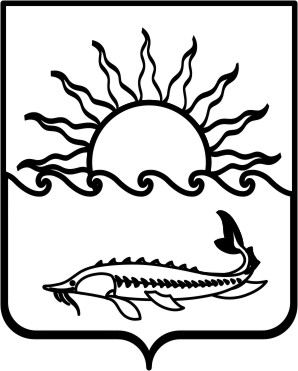 Р Е Ш Е Н И ЕСОВЕТА МУНИЦИПАЛЬНОГО ОБРАЗОВАНИЯПРИМОРСКО-АХТАРСКИЙ  РАЙОНшестого созываот 17 мая 2018 года                                                                                  № 392город  Приморско-АхтарскО внесении изменений в решение Совета муниципального образования  Приморско-Ахтарский район «О бюджете муниципального образования Приморско-Ахтарский район на 2018 год и на плановый период 2019 и 2020 годов»В соответствии с Бюджетным кодексом Российской Федерации Совет муниципального образования Приморско-Ахтарский район Р Е Ш И Л:1. Внести в решение Совета муниципального образования Приморско-Ахтарский район от 13 декабря 2017 года № 338 «О бюджете муниципального образования Приморско-Ахтарский район на 2018 год и плановый период 2019 и 2020 годов» следующие изменения:1) в пункте 1 части 1:в подпункте первом слова «в сумме  1 067 245,5  тыс. рублей» заменить словами «в сумме 1 067 279,3 тыс. рублей»;в подпункте втором слова «в сумме  1 108 140,1  тыс. рублей» заменить словами «в сумме 1 108 173,9 тыс. рублей»;2) в пункте 6   части 3 слова «согласно приложениям 11-11.5» заменить словами «согласно приложениям 11-11.6»;3) в пункте 6  части 5:в подпункте втором слова «в сумме  27 256,1  тыс. рублей» заменить словами «в сумме 23 070,7  тыс. рублей».2. В приложение № 2 к решению Совета муниципального образования Приморско-Ахтарский район от 13 декабря 2017 года № 338 «О бюджете муниципального образования Приморско-Ахтарский район на 2018 год и на плановый период 2019 и 2020 годов» «Объем поступлений доходов в бюджет муниципального образования Приморско-Ахтарский район по кодам видов (подвидов) доходов на 2018 год» внести следующие изменения:1) строки:изложить в следующей редакции:2) строки:изложить в следующей редакции:3) строку:изложить в следующей редакции:3. В приложение № 4 к решению Совета муниципального образования Приморско-Ахтарский район от 13 декабря 2017 года № 338 «О бюджете муниципального образования Приморско-Ахтарский район на 2018 год и на плановый период 2019 и 2020 годов» «Безвозмездные поступления из краевого бюджета в 2018 году» внести следующие изменения:1) строки:изложить в следующей редакции:2) строку:изложить в следующей редакции:3) после строки:дополнить строкой следующего содержания:4) строки:изложить в следующей редакции:4. В приложение № 7 к решению Совета муниципального образования Приморско-Ахтарский район от 13 декабря 2017 года № 338 «О бюджете муниципального образования Приморско-Ахтарский район на 2018 год и на плановый период 2019 и 2020 годов» «Распределение бюджетных ассигнований по разделам и подразделам классификации расходов бюджетов на 2018 год»  внести следующие изменения:1) строки:изложить в следующей редакции:2) строки:изложить в следующей редакции:3) строку:изложить в следующей редакции:4) строку:изложить в следующей редакции:5) строки:изложить в следующей редакции:6) строки:изложить в следующей редакции:5. В приложение № 9 к решению Совета муниципального образования Приморско-Ахтарский район от 13 декабря 2017 года № 338 «О бюджете муниципального образования Приморско-Ахтарский район на 2018 год и на плановый период 2019 и 2020 годов» «Распределение бюджетных ассигнований по целевым статьям (муниципальным программам муниципального образования Приморско-Ахтарский район  и непрограммным направлениям деятельности), группам видов расходов классификации расходов бюджетов на 2018 год» внести следующие изменения:1) строку:изложить в следующей редакции:2) строки:изложить в следующей редакции:3) строку:изложить в следующей редакции:4) строку:изложить в следующей редакции:5) строки:изложить в следующей редакции:6) строку:изложить в следующей редакции:7) после строки:дополнить строками следующего содержания:8) строку:изложить в следующей редакции:9) строки:изложить в следующей редакции:10) строки:изложить в следующей редакции:6. Решение Совета муниципального образования Приморско-Ахтарский район от 13 декабря 2017 года № 338 «О бюджете муниципального образования Приморско-Ахтарский район на 2018 год и на плановый период 2019 и 2020 годов» дополнить приложением 11.6 следующего содержания:Изменение ведомственной структуры расходов бюджета муниципального образования Приморско-Ахтарский район  на 2018 год, предусмотренной приложением 11  к решению Совета муниципального образования Приморско-Ахтарский район «О бюджете муниципального образования Приморско-Ахтарский район на 2018 год и на плановый период 2019 и 2020  годов»тыс. рублей»7. В приложение № 13 к решению Совета муниципального образования Приморско-Ахтарский район от 13 декабря 2017 года № 338 «О бюджете муниципального образования Приморско-Ахтарский район на 2018 год и на плановый период 2019 и 2020 годов» «Объем бюджетных ассигнований, направляемых на социальную поддержку детей и семей, имеющих детей, на 2018 год» внести следующие изменения:1) строку:	изложить в следующей редакции:2) строку:	изложить в следующей редакции:8. В приложение № 15 к решению Совета муниципального образования Приморско-Ахтарский район от 13 декабря 2017 года № 338 «О бюджете муниципального образования Приморско-Ахтарский район на 2018 год и на плановый период 2019 и 2020 годов» «Источники финансирования дефицита бюджета муниципального образования Приморско-Ахтарский район, перечень статей  источников финансирования дефицитов бюджетов на 2018 год» внести следующие изменения:строки:	изложить в следующей редакции:9. Администрации муниципального образования Приморско-Ахтарский район официально опубликовать настоящее решение на сайте в информационно-телекоммуникационной сети «Интернет», зарегистрированном в качестве средства массовой информации – сайте общественно-политической  газеты Приморско-Ахтарского района «Приазовье» (http://www.priazovie-online.info), информационном портале Приморско-Ахтарского района (http:www.ahtaritv.ru) и на официальном сайте администрации муниципального образования Приморско-Ахтарский район ((http:www.  prahtarsk.ru).10. Настоящее решение вступает в силу после его официального опубликования.2 00 00000 00 0000 000Безвозмездные поступления802 050,02 02 00000 00 0000 000Безвозмездные поступления от других бюджетов бюджетной системы Российской Федерации802 050,02 00 00000 00 0000 000Безвозмездные поступления802 083,82 02 00000 00 0000 000Безвозмездные поступления от других бюджетов бюджетной системы Российской Федерации802 083,82 02 20000 00 0000 151Субсидии бюджетам бюджетной системы Российской Федерации (межбюджетные субсидии)*269 682,12 02 30000 00 0000 151Субвенции бюджетам бюджетной системы Российской Федерации*441 619,82 02 20000 00 0000 151Субсидии бюджетам бюджетной системы Российской Федерации (межбюджетные субсидии)*269 711,82 02 30000 00 0000 151Субвенции бюджетам бюджетной системы Российской Федерации*441 623,9Всего доходов1 067 245,5Всего доходов1 067 279,32 00 00000 00 0000 000Безвозмездные поступления801 415,52 02 00000 00 0000 000Безвозмездные поступления от других бюджетов бюджетной системы Российской Федерации801 415,52 00 00000 00 0000 000Безвозмездные поступления801  449,32 02 00000 00 0000 000Безвозмездные поступления от других бюджетов бюджетной системы Российской Федерации801 449,32 02 20000 00 0000 151Субсидии бюджетам бюджетной системы Российской Федерации (межбюджетные субсидии)269 682,12 02 20000 00 0000 151Субсидии бюджетам бюджетной системы Российской Федерации (межбюджетные субсидии)269 711,82 02 20000 00 0000 151Субсидии бюджетам бюджетной системы Российской Федерации (межбюджетные субсидии)269 711,82 02 25519 05 0000 151Субсидия бюджетам муниципальных районов на поддержку отрасли культуры29,72 02 30000 00 0000 151Субвенции бюджетам бюджетной системы Российской Федерации441 619,82 02 30024 05 0000 151Субвенции бюджетам муниципальных районов на выполнение передаваемых полномочий субъектов Российской Федерации402 914,22 02 30000 00 0000 151Субвенции бюджетам бюджетной системы Российской Федерации441 623,92 02 30024 05 0000 151Субвенции бюджетам муниципальных районов на выполнение передаваемых полномочий субъектов Российской Федерации402 918,3Всего расходов1 108 140,1в том числе:1.Общегосударственные вопросы01114 272,1 Всего расходов1 108 173,9в том числе:1.Общегосударственные вопросы01110 086,8 Резервные фонды011127 256,1Другие общегосударственные вопросы011323 809,0Резервные фонды011123 070,7Другие общегосударственные вопросы011323 809,16.Образование07782 677,96.Образование07782 682,0Молодежная политика07078 367,8Молодежная политика07078 371,97.Культура, кинематография0886 438,1Культура080185 132,17.Культура, кинематография0886 467,8Культура080185 161,810.Физическая культура и спорт1114 240,3Физическая культура11019 445,7Массовый спорт11023 865,310.Физическая культура и спорт1118 425,6Физическая культура11019 765,7Массовый спорт11027 730,6ВСЕГО1 108 140,1ВСЕГО1 108 173,9Закупка товаров, работ и услуг для обеспечения государственных (муниципальных) нужд01 2 02 005902003 233,5Иные бюджетные ассигнования01 2 02 0059080039,4Закупка товаров, работ и услуг для обеспечения государственных (муниципальных) нужд01 2 02 005902003 222,7Иные бюджетные ассигнования01 2 02 0059080050,22.Муниципальная программа муниципального образования Приморско-Ахтарский район «Развитие культуры»02 0 00 0000058 563,32.Муниципальная программа муниципального образования Приморско-Ахтарский район «Развитие культуры»02 0 00 0000058 593,0Обеспечение реализации муниципальной программы и прочие мероприятия в области культуры и искусства02 2 00 000001 766,9Обеспечение реализации муниципальной программы и прочие мероприятия в области культуры и искусства02 2 00 000001 796,6Организация библиотечного обслуживания населения (за исключением мероприятий по подключению общедоступных библиотек, находящихся в муниципальной собственности, к сети «Интернет» и развития системы библиотечного дела с учетом задачи расширения информационных технологий и оцифровки), комплектование и обеспечение сохранности библиотечных фондов межпоселенческих библиотек02 2 04 000001,9Поддержка отрасли культуры02 2 04 L51901,9Закупка товаров, работ и услуг для обеспечения государственных (муниципальных) нужд02 2 04 L51902001,93.Муниципальная программа муниципального образования Приморско-Ахтарский район «Развитие физической культуры и спорта»03 0 00 0000014 177,8Развитие физической культуры и массового спорта03 1 00 0000013 248,5Организация библиотечного обслуживания населения (за исключением мероприятий по подключению общедоступных библиотек, находящихся в муниципальной собственности, к сети «Интернет» и развития системы библиотечного дела с учетом задачи расширения информационных технологий и оцифровки), комплектование и обеспечение сохранности библиотечных фондов межпоселенческих библиотек02 2 04 0000031,6Поддержка отрасли культуры02 2 04 L519031,6Закупка товаров, работ и услуг для обеспечения государственных (муниципальных) нужд02 2 04 L519020031,63.Муниципальная программа муниципального образования Приморско-Ахтарский район «Развитие физической культуры и спорта»03 0 00 0000018 363,1Развитие физической культуры и массового спорта03 1 00 0000017 433,8Создание условий для занятий физической культурой и спортом различных категорий населения муниципального образования Приморско-Ахтарский район03 1 04 000003 865,3Создание условий для занятий физической культурой и спортом различных категорий населения муниципального образования Приморско-Ахтарский район03 1 04 000008 050,6Создание условий для занятий физической культурой и спортом различных категорий населения муниципального образования Приморско-Ахтарский район03 1 04 000008 050,6Бюджетные инвестиции в объекты недвижимого имущества муниципальной собственности03 1 04 102604 185,3Капитальные вложения в объекты недвижимого имущества государственной (муниципальной) собственности03 1 04 102604004 185,321.Обеспечение деятельности местной администрации52 0 00 0000081 767,221.Обеспечение деятельности местной администрации52 0 00 0000077 581,9Финансовое обеспечение непредвиденных расходов52 3 00 0000027 256,1Резервный фонд местной администрации52 3 00 1001027 256,1Иные бюджетные ассигнования52 3 00 1001080027 256,1Оплата обязательных взносов муниципальным образованием в Советы, Ассоциации52 4 00 0000074,3Оплата членских взносов Ассоциации «Совет муниципальных образований Краснодарского края»52 4 00 1002074,3Иные бюджетные ассигнования52 4 00 1002080074,3Финансовое обеспечение непредвиденных расходов52 3 00 0000023 070,7Резервный фонд местной администрации52 3 00 1001023 070,7Иные бюджетные ассигнования52 3 00 1001080023 070,7Оплата обязательных взносов муниципальным образованием в Советы, Ассоциации52 4 00 0000074,4Оплата членских взносов Ассоциации «Совет муниципальных образований Краснодарского края»52 4 00 1002074,4Иные бюджетные ассигнования52 4 00 1002080074,428.Совершенствование социальной поддержки семьи и детей78 0 00 0000034 670,0Организация оздоровления и отдыха детей78 1 00 000008,1Осуществление отдельных государственных полномочий по оплате проезда детей-сирот и детей, оставшихся без попечения родителей, находящихся под опекой (попечительством), включая предварительную опеку (попечительство), переданных на воспитание в приемную семью или на патронатное воспитание, к месту лечения и обратно78 1 00 608408,1Закупка товаров, работ и услуг для обеспечения государственных (муниципальных) нужд78 1 00 608402008,128.Совершенствование социальной поддержки семьи и детей78 0 00 0000034 674,1Организация оздоровления и отдыха детей78 1 00 0000012,2Осуществление отдельных государственных полномочий по оплате проезда детей-сирот и детей, оставшихся без попечения родителей, находящихся под опекой (попечительством), включая предварительную опеку (попечительство), переданных на воспитание в приемную семью или на патронатное воспитание, к месту лечения и обратно78 1 00 6084012,2Закупка товаров, работ и услуг для обеспечения государственных (муниципальных) нужд78 1 00 6084020012,2«Приложение № 11.6к решению Совета муниципального образования Приморско-Ахтарский район «О бюджете муниципального образования Приморско-Ахтарский район на 2018 год и на плановый период 2019 и 2020 годов»НаименованиеВедРЗПРЦСРВРИзмененияВСЕГО+33,8администрация муниципального образования Приморско-Ахтарский район902+4,1Общегосударственные вопросы9020100-4 185,3Резервные фонды9020111-4 185,4Обеспечение деятельности местной администрации902011152 0 00 00000-4 185,4Финансовое обеспечение непредвиденных расходов902011152 3 00 00000-4 185,4Резервный фонд местной администрации902011152 3 00 10010-4 185,4Иные бюджетные ассигнования902011152 3 00 10010800-4 185,4Другие общегосударственные вопросы9020113+0,1Обеспечение деятельности местной администрации902011352 0 00 00000+0,1Оплата обязательных взносов муниципальным образованием в Советы, Ассоциации902011352 4 00 00000+0,1Оплата членских взносов Ассоциации «Совет муниципальных образований Краснодарского края»902011352 4 00 10020+0,1Иные бюджетные ассигнования902011352 4 00 10020800+0,1Образование9020700+4,1Молодежная политика 9020707+4,1Совершенствование социальной поддержки семьи и детей902070778 0 00 00000+4,1Организация оздоровления и отдыха детей902070778 1 00 00000+4,1Осуществление отдельных государственных полномочий по оплате проезда детей-сирот и детей, оставшихся без попечения родителей, находящихся под опекой (попечительством), включая предварительную опеку (попечительство), переданных на воспитание в приемную семью или на патронатное воспитание, к месту лечения и обратно902070778 1 00 60840+4,1Закупка товаров, работ и услуг для государственных (муниципальных) нужд902070778 1 00 60840200+4,1Закупка товаров, работ и услуг для государственных (муниципальных) нужд902070901 2 02 00590200-10,8Иные бюджетные ассигнования902070901 2 02 00590800+10,8Физическая культура и спорт9021100+4 185,3Физическая культура 9021101+320,0Муниципальная программа муниципального образования Приморско-Ахтарский район «Развитие физической культуры и спорта»902110103 0 00 00000+320,0Развитие физической культуры и массового спорта902110103 1 00 00000 +320,0Создание условий для занятий физической культурой и спортом различных категорий населения муниципального образования Приморско-Ахтарский район902110103 1 04 00000+320,0Бюджетные инвестиции в объекты недвижимого имущества муниципальной собственности902110103 1 04 10260+320,0Капитальные вложения в объекты недвижимого имущества государственной (муниципальной) собственности902110103 1 04 10260400+320,0Массовый спорт9021102+3 865,3Муниципальная программа муниципального образования Приморско-Ахтарский район «Развитие физической культуры и спорта»902110203 0 00 00000+3 865,3Развитие физической культуры и массового спорта902110203 1 00 00000+3 865,3Создание условий для занятий физической культурой и спортом различных категорий населения муниципального образования Приморско-Ахтарский район902110203 1 04 00000+3 865,3Бюджетные инвестиции в объекты недвижимого имущества муниципальной собственности902110203 1 04 10260+3 865,3Капитальные вложения в объекты недвижимого имущества государственной (муниципальной) собственности902110203 1 04 10260400+3 865,3Отдел культуры администрации муниципального образования Приморско-Ахтарский район926+29,7Культура, кинематография9260800+29,7Культура9260801+29,7Муниципальная программа муниципального образования Приморско-Ахтарский район «Развитие культуры»926080102 0 00 00000+29,7Обеспечение реализации муниципальной программы и прочие мероприятия в области культуры и искусства926080102 2 00 00000+29,7Организация библиотечного обслуживания населения (за исключением мероприятий по подключению общедоступных библиотек, находящихся в муниципальной собственности, к сети «Интернет» и развития системы библиотечного дела с учетом задачи расширения информационных технологий и оцифровки), комплектование и обеспечение сохранности библиотечных фондов межпоселенческих библиотек926080102 2 04 00000+29,7Поддержка отрасли культуры926 080102 2 04 L5190+29,7Закупка товаров, работ и услуг для государственных (муниципальных) нужд926 080102 2 04 L5190200+29,72.Осуществление отдельных государственных полномочий по оплате проезда детей-сирот и детей, оставшихся без попечения родителей, находящихся под опекой (попечительством), включая предварительную опеку (попечительство), переданных на воспитание в приемную семью или на патронатное воспитание, к месту лечения и обратно8,12.Осуществление отдельных государственных полномочий по оплате проезда детей-сирот и детей, оставшихся без попечения родителей, находящихся под опекой (попечительством), включая предварительную опеку (попечительство), переданных на воспитание в приемную семью или на патронатное воспитание, к месту лечения и обратно12,2Итого59 304,9Итого59 309,0000 01 05 00 00 00 0000 500Увеличение остатков средств бюджетов1 076 595,5000 01 05 02 00 00 0000 500Увеличение прочих остатков средств бюджетов1 076 595,5000 01 05 02 01 00 0000 510Увеличение прочих остатков денежных средств бюджетов1 076 595,5000 01 05 02 01 05 0000 510Увеличение прочих остатков денежных средств бюджетов муниципальных районов1 076 595,5000 01 05 00 00 00 0000 600Уменьшение остатков средств бюджетов1 117 060,1000 01 05 02 00 00 0000 600Уменьшение прочих остатков средств бюджетов1 117 060,1000 01 05 02 01 00 0000 610Уменьшение прочих остатков денежных средств бюджетов1 117 060,1000 01 05 02 01 05 0000 610Уменьшение прочих остатков денежных средств бюджетов муниципальных районов1 117 060,1000 01 05 00 00 00 0000 500Увеличение остатков средств бюджетов1 076 629,3000 01 05 02 00 00 0000 500Увеличение прочих остатков средств бюджетов1 076 629,3000 01 05 02 01 00 0000 510Увеличение прочих остатков денежных средств бюджетов1 076 629,3000 01 05 02 01 05 0000 510Увеличение прочих остатков денежных средств бюджетов муниципальных районов1 076 629,3000 01 05 00 00 00 0000 600Уменьшение остатков средств бюджетов1 117 093,9000 01 05 02 00 00 0000 600Уменьшение прочих остатков средств бюджетов1 117 093,9000 01 05 02 01 00 0000 610Уменьшение прочих остатков денежных средств бюджетов1 117 093,9000 01 05 02 01 05 0000 610Уменьшение прочих остатков денежных средств бюджетов муниципальных районов1 117 093,9Председатель Советамуниципального  образования Приморско-Ахтарский район________________Е.А. КутузоваГлавамуниципального образования Приморско-Ахтарский район_________________М.В. Бондаренко